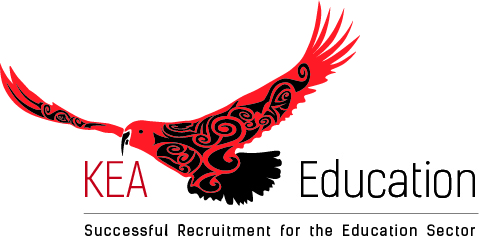 Application Form - ReflectionsReflection 1Each section should not exceed 1000 characters / 200 words. 
To review your word count in Word 365, go to ‘Review’ in the menu bar and choose the third tab from the left. If this does not help, please google “How to count your words in Word”.Topic Describe how your senior leadership experience has prepared you for leadership of a school that has had two successive ERO reports outlining concerns.Words used: You say:Reflection 2TopicExplain how you demonstrate commitment to Tangata Whenuatanga and Te Tiriti o Waitangi in your practice and leadership. How would you implement this at Mangakahia Area School?Words used: Write content about second reflection:Reflection 3TopicOutline your own definitions of student achievement and  success. Suggest ways you might achieve these outcomes for the learners of Mangakahia Area School where the  roll is 93% Maori.Words used: Write content about third reflection:Reflection 4TopicThe parent community of Mangakahia Area School is very supportive of their school.  As Tumuaki, how would you engage with such a positive a community and so gain their support in the challenging journey ahead .Words used: Write content about fourth reflection:Reflection 5TopicFrom your reading of the two most recent ERO reports, the school’s website and the application pack identify your “top five” challenges to be tackled in the first 12 months of your principalship. Words used: Write content about fifth reflection:School:Mangakahia Area SchoolPosition:Principal U2Applicant Name:Date:11 May 2022Write your thoughts or philosophy on the topics below.  These reflections should come from within you and from your experience. At the end of your reflection please include a word count.Write your thoughts or philosophy on the topics below.  These reflections should come from within you and from your experience. At the end of your reflection please include a word count.